УДК 94(470)“1438/1557”                         ГОСУДАРСТВЕННЫЕ ОБРАЗОВАНИЯ -- ПРЕДШЕСТВЕННИКИ                                       ВОЗНИКНОВЕНИЯ КАЗАНСКОГО ХАНСТВА                 STATE FORMATIONS – PREDECESSORS OF THE KAZAN KHANATE                                                   Алтынбаев Айрат Мухтарович                                                      Аltynbaev Аirat Мuhtarovich                    Чувашский государственный педагогический университет                                       им И.Я.Яковлева, г. ЧебоксарыChuvash State Pedagogical University named after I.Ya. Yakovlev, CheboksaryАннотация. В статье анализируются государственные образования, находившиеся на территории будущего Казанского ханства и предпосылки его возникновения Annotation. The article analyzes state formations located on the territory of the future Kazan Khanate and the preconditions for its emergence. Ключевые слова. Казанское ханство, Волжско-Камская Булгария, Московская Русь, Золотая орда, историография, Сувар, Болгар, кыпчаки,булгары.Keywords.  Kazan Khanate, Volga-Kama Bulgaria, Muscovy Rus, Golden Horde, historiography, Suvar, Bulgarians, Kypchaks, Bulgars.        Казанское ханство возникло на территории Булгарского «вилайята» Золотой Орды, хотя точные границы этой административной единицы  в преддверии образования здесь самостоятельного государства и ее внутренняя структура, в настоящее время до конца не выяснены.        По мнению большинства современных ученых, первые тюркоязычные племена появились в Среднем Поволжье и Нижнем Прикамье еще с III-IV веков. Постоянные столкновения межплеменных союзов в Приазовье и Северном Причерноморье, недолгое существование Великой (Приазовской) Болгарии Кубрат хана и образование Хазарского каганата, арабское нашествие в VIII веке вынуждали булгарские племена периодически покидать родные степи и направляться в сторону Средней Волги. [5]       Когда в VII-VIII веках полукочевые южные булгарские племена осели  на средневолжских  территориях, они застали здесь кроме местных финно-угорских, этнически родственные им тюркские племена, что способствовало объединению разрозненного населения под властью болгар. В итоге, на рубеже IX-X веков в Среднем Поволжье сложилось одно из самых ранних феодальных государств в Европе – полиэтничная Волжско-Камская Булгария.        Памятников булгарской письменности сейчас практически не существует в научной среде, однако русские летописи, арабско-персидские источники, европейские хроники воссоздают по крупицам историю этого древнего государства. Появление булгар в Среднем Поволжье подтверждается археологическими источниками, главным образом могильниками (Кайбельский, Большетарханский, Танкеевский, Большетиганский). Р.Г.Фархутдинов утверждает: «на рубеже IX-X вв. в Среднем Поволжье встретились два раннесредневековых этнических массива, такие как, юго-западные болгары и доболгарские тюркские или тюрко-угорские корни, связанные с известной именьковской культурой IV-VIII вв. [6]        Волжско-Камская Булгария становится одним из центров транзитной торговли  в Восточной Европе, что способствует развитию экономики и культуры этого государства. Основным видом хозяйства было достаточно высокоразвитое земледелие, о чем свидетельствуют археологические данные. Во время раскопок было обнаружено множество сельскохозяйственного инвентаря, а также хранилища для зерна, обшитые изнутри дубовыми досками.       Широкое развитие феодальных отношений в крае задолго до монгольского нашествия свидетельствует большое количество городищ-замков (более 70) с прилегающими селищами.  Города и села Волжско-Камской Булгарии располагались на территории нынешнего Татарстана, Чувашии, Ульяновской, Самарской, Пензенской областях. Сувар и Болгар становятся известными на мусульманском Востоке благодаря трудам представителей средневековой мировой географии X-XI вв. (аль-Балхи, аль-Мухаддаси, аль-Истахри и др.). С 930-х годов в этих городах начинается чеканка собственных монет-серебренных дирхемов. Появляются другие города: Биляр, Ошель, Торцск, Кашан, Джукетау и др. В городах и селениях развиваются различные ремесла: металлургия, оружейное дело, гончарное дело, строительство крепостей, ювелирное искусство. Арабский географ ибн Русте отмечал, что булгары носят кольчуги, ездят верхом в полном вооружении. Все города Булгарии ограждались оборонительными валами, рвами и мощными крепостными стенами, следовательно, фортификационная инженерия у булгар уже в XI-XII веках была на должном уровне. Биляр принадлежал к числу крупнейших городов для своего времени, так как его площадь составляла 800 га. Другой город Булгар, развалины которого находятся в Республике Татарстан, располагался на перекрестке торговых путей и имел значение крупнейшего международного  узла в Среднем Поволжье. Арабский ученый Аль-Балхи писал: «Недалеко от Булгара расположен другой город - Сувар. Здесь также имеется соборная мечеть. Мусульманское население обоих городов составляет 10 000 человек. Их дома построены из дерева. В них живут зимой, а летом перебираются в войлочные юрты». [5]        При значительном сохранении тенгрианства уже в X веке верхние слои общества были исламизированы, проповедники приходили с торговыми караванами из Хорезма и других среднеазиатских городов. Официальное принятие ислама произошло в 922 году при булгарском правителе - эльтебере Алмуше с приходом багдадского посольства во главе с послом Сусаном ар-Расси и его секретарем Ахмедом ибн Фадланом.  В 1923 году в одной из библиотек города Мешхед в Восточном Иране выдающимся историком-эмигрантом Заки Валидовым была обнаружена рукопись Ибн-Фадлана, завезенная сюда еще в XIV веке. В 1935 году фотокопия этого документа была передана Ираном Академии Наук СССР и впоследствии была опубликована.[заки] Для Арабского халифата посольство, отправленное в 922 году в Волжскую Булгарию не имело большого значения, однако для народов Восточной Еропы, Поволжья и Урала колоссальное значение. Ахмед ибн Фадлан оставил ценнейшую информацию по политической, социально-экономической, этнической истории, культуре и быту местных народов (русских, булгар, башкир, печенегов, огузов и др).[1]        Не менее ценны ообщения перса Ибн-Русте о волжских булгарах: «булгары живут на Волге в соседстве с буртасами, расстояние между ними три дня пути…<…>… и одеяния булгар и захоронения мусульманские…<..>…воюют на конях, носят кольчуги и имеют полное вооружение». [2]        Несмотря на то, что Ибн-Русте и Ибн-Фадлан не знали друг друга и писали в разное время, есть много общего в их записях, что говорит о большой достоверности источников.         Аль-Масуди – арабский путешественник и географ привел ценные сведения о булгарах и русах, сообщал о караванах между Булгаром и Хорезмом, о булгарском флоте на Волге и ценных мехах  и юфти из Булгарии, славившихся в арабском мире.[5]        Существующая у булгар руника была заменена арабской письменностью, что способствовало распространению среди булгар восточной литературы, просвещения и различных наук. Известны достижения булгар в таких областях науки как, астрономия, математика, медицина, химия , география, история, риторика и др. До наших дней дошла поэма начала XIII века «Кыйсса-и Йусуф» (Сказание о Юсуфе»), основателя булгарской письменной литературы Кул Гали (ок.1183-1233/1240гг.).         Внешнеполитические отношения Волжской Булгарии с Киевской Русью, а затем с Владимиро-Суздальским княжеством были непростые, в основном были добрососедскими, не считая нескольких стычек, связанных с экономическими причинами. В «Повести временных лет» в 1024 г. сообщается, что во время голода в Суздальской земле русские отправились «в Булгары за хлебом».         Российская государственность хотим мы того или нет формировалась не без участия татарских государств, возникших с XIII века и три столетия существенно оказывающих влияние на судьбы народов Евразии. Но в отечественной исторической науке всего времени эта история в большей степени выпадает из цепи событий становления Российского государства.  Выдающийся русский историк С.М. Соловьев в предисловии к своей многотомной «Истории России с древнейших времен» отмечал: «Историк не имеет права с половины XIII в. прерывать естественную нить событий - именно постепенный переход родовых княжеских отношений в государственные - и вставлять татарский период, выдвигать на первый план татар, татарские отношения, вследствие чего необходимо закрываются главные явления, главные причины этих явлений» [4].       C началом XIII века территория Евразии стала ареной крупных исторических событий, так как в Центральной Азии произошло объединение различных тюрко-монгольских племен в мощное военизированное государство под руководством вождя Темучжина (Чингиз-хана(1162-1227гг.)). Благодаря применения комплекса реформ он добился объединения племен кочевников и приступил к масштабной завоевательной программе походов и войн.       31 мая 1223 года на реке Калке произошла историческое сражение объединенного кипчакско-русского войска с монгольской армией, одержавшей победу. Как известно, после этого войско монгол повернуло на восток для отдыха и пополнения своих сил. Какая то часть войск повернула на север в сторону Волжской Булгарии и потерпела полное поражение от булгар. Далее по сообщениям русских летописей монголы совершили еще два похода в 1229 и 1232 гг. Вопрос о завоевании Запада был утвержден на курултае в Каракоруме в 1235 году, а руководителем похода был назначен сын Джучи – 27 летний Бату. Отборные и самые боеспособные части монгольской армии под руководством Бату-хана направились на Запад весной 1236 года. Один за другим пали города Сувар, Булгар, Биляр, Джукетау и др. В 1236-1238 гг. Дешт-и Кыпчак и Волжская Булгария были полностью завоеваны монголами, Мордовские земли и Русь окончательно покорена в 1240 году.[6]Безусловно, покорение и завоевание стран и народов сопровождается многочисленными потерями воинов и мирных жителей, разрушением городов и сожжением селений. Однако управлять империей только силой оружия и жестоком подавлении всякого сопротивления было бы вряд ли возможно. Процессы построения и существований империй более сложны и многогранны, чем просто порабощение и насилие. Монголо-татары принесли идею централизованного управления для разрозненных и находившихся в постоянных распрях народов и племен населяющих завоеванную территорию. Политическая стабильность и государственный порядок принесенный монголо-татарами резко отличались от предыдущих междоусобиц и раздробленности. Бату-хан стал строителем нового государства с устойчивой  и разветвленной системой управления страной.       Политическое отделение от Монгольской империи Улуса Джучи произошло в 1269 году при хане Менгу-Тимуре (1266-1280) – внуке Бату-хана.  В 2019 году в некоторых среднеазиатских государствах и Республике Татарстан проводились научные конференции, посвященные 750-летию Золотой Орды.   Как отмечает В. В. Трепавлов: «на смену постоянным распрям и вражде в бывшем кыпчакском «диком поле» пришла стройная и твердая государственная система улусов с четким десятичным делением населения».[3]                В Золотой Орде по археологическим и письменным источникам, средневековой картографии и данным нумизматики было около 150 больших и малых городов. Городская культура с ее благоустройством, различной мозаичной и майоликовой архитектурой, водоснабжением и общественными банями с центральным отоплением, садами и дворцами соответствовали самым современным стандартам своего времени. Наибольшего расцвета  государство достигло в период правления Узбека и Джанибека в XIV веке. Различные обычаи и традиции народов, населяющих Золотую Орду взаимно проникали обогащали друг друга. М.А.Усманов отмечал: «различия между регионами вызывали противоречия и были «миной» замедленного действия, которая неминуемо должна была привести к  распаду империи».       Как замечает Р.Г.Фархутдинов: «обессиленная эпидемией бубонной чумы, засухой и похолоданием, кризисом евроазиатской торговли, внутриполитическими распрями («великая замятня») Золотая Орда получила удар от эмира Тамерлана в 1391 и 1395 гг., от  которого она уже не смогла оправиться».           Вследствие этих событий произошло крупнейшее сокращение населения страны, миграционная активность и демографический спад, ухудшение инфраструктуры караванных и водных торговых путей, ухудшение финансовой системы государства. И к середине XV столетия, Р.Г.Фархутдинов отмечает: «государство распадается на ряд независимых государств, таких как Сибирское ханство(1429), Казанское ханство(1438-1445), Ногайская Орда(1420-1430-е гг), Большая Орда(1433), Крымское  ханство(1443), Касимовское (1452) и Астраханское ханства(1459)».        Просуществовав чуть более 200 лет, несмотря на недолгий период становления, расцвета и распада Золотая Орда оставила значительный след в истории.  Имея огромную территорию, мощную армию, сложный государственный аппарат и управление, развитую многоукладную экономику, Орда оказала огромное влияние на экономику, политику и культуру населения края. Появились новые этносы и ассимиляция  языков и культур одних народов другими. Объединившая славянские княжества и окрепшая Московская Русь, получив положительный опыт государственного и политического устройства от ослабевшей Золотой Орды  стала новым собирателем земель Евразийского пространства, превратившись вскоре в самое крупнейшее государство мира.         Толерантная веротерпимая политика в отношении традиций, религии и культуры покоренных народов позволила существовать государству в течении двух столетий и активно развиваться. В Сарае открылись православная епископия и францисканские миссии.        Проповедники из Бухары и Хорезма как и во времена Волжской Булгарии свободно проповедовали на землях Улуса Джучи, в итоге при хане Берке началась постепенная исламизация и совершенствование внутреннего устройства государства в соответствии с местными булгарскими традициями, тем самым мы наблюдаем конфессиональную преемственность и формирование единого татарского этноса на основе тюркских (булгарских,  огузских, кыпчакских и др.) элементов.        Московская Русь превратилась в полиэтничное государство, унаследовавшее от Золотой Орды основы централизованного государственного управления, военную организацию, дипломатические протоколы, аристократическую титулатуру и многое др.       Как отмечает видный современный историк Б. Л. Хамидуллин: «мы вполне можем говорить об исторической преемственности великих евразийских сверхдержав – Золотой Орды, Российской империи, СССР, Российской Федерации, последовательно передававших друг другу миссию «собирания» народов в общих границах. Именно поэтому Золотая Орда является частью истории современной России не только как часть истории ее тюркских народов, но и как неотъемлемая часть истории всей страны в целом».[7]       Долгое время изучение феномена Золотой Орды в научном мире вызывает бурные дискуссии, в которых большую роль играют вненаучные факторы, так как идеологические штампы имперского и советского периодов в отечественной историографии существенно ограничивали возможности исследователей в определении  роли этого государства в истории народов Евразии. В работах данного периода  рассматривается в основном негативный «вклад» Золотой орды в мировую историю. Знаменитое постановление ЦК ВКП(б) от 09.08.1944 « О состоянии и мерах… <…> …в Татарской партийной организации» прекратило объективное изучение наследия Золотой Орды. Однако находились исследователи, которые на принципах историзма и объективности, вопреки официальным установкам  профессионально изучали данный период развития страны. Среди них можно выделить В.В. Бартольда, Н.С. Трубецкого, М.Г.Сафаргалиева, М.А.Усманова и др[7]. После распада советской политической системы в отечественной историографии произошли значительные перемены в переосмыслении подходов в изучении истории Золотой Орды. В большинстве образовавшихся государств – наследников Улуса Джучи правление осуществлялось представителями «дома» Чингизидов, а ведущие феодальные кланы также имели родовую общность и перемещались со своими отрядами из одного татарского «юрта» в другой в границах бывшего золотоордынского пространства. Поэтому между различными ветвями высших должностных лиц, возглавляющих духовенство отдельных государств существовали родственные связи. Основные княжеские феодальные кланы представляли Ширины, Барыны, Аргыны и Кыпчаки, которые составляли правящую элиту трех западных ханств – Крымского, Касимовского и Казанского.         По нашему мнению, Казанское ханство как политическое объединение образовалось после распада Золотой Орды, в то же время создание этого государства явилось восстановлением национальной государственности волжских булгар, нарушенной в первой половине XIII века монгольским завоеванием.Казань в качестве столицы нового ханства, подобно Булгару, становится в один из крупных транзитных торговых пунктов между Востоком и Западом, имеющих экономические и политические связи со многими странами и городами.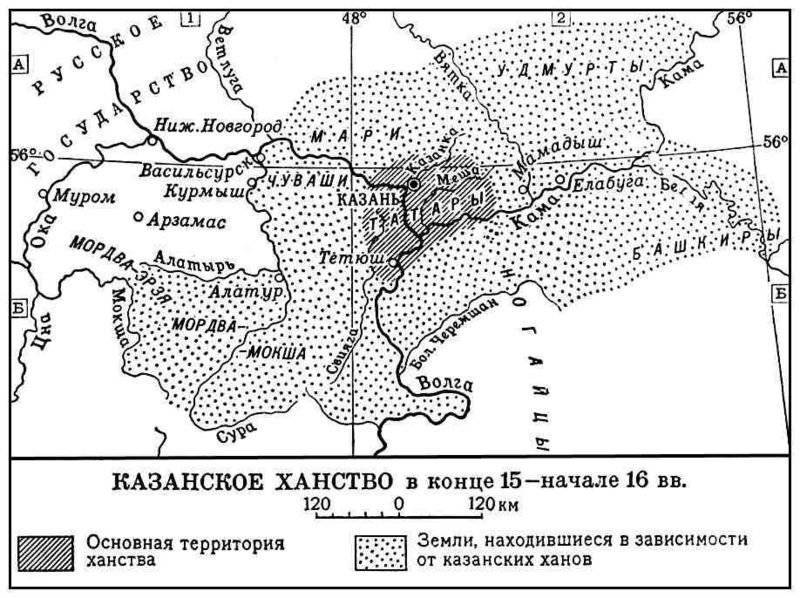     Рисунок 1. Территория Казанского ханства в конце XV-XVI вв.Список использованных источников и литературыВалидов А-З. « Записки Ахмад ибн Фадлана».- Лейпциг,1939. - 295 с Ибн – Руста, Абу-Али Ахмед Бен Омар. Известия о хозарах, буртасах, болгарах, мадьярах, славянах и руссах. Факсим. изд. / Пер. с араб., комм. — Мн.: ООО «Ковчег», 2010. — XIV, 200 сСвечников С.К. Присоединение Марийского края к Русскому государству : дис. .. канд. ист. наук. — Казань, 2002. — 293 с..Соловьев С.М. Сочинения: в 18 кн. Книга III. История России с древнейших времен. Т. 5 и 6 / М.: Мысль, 1989. 783 с.Фахрутдинов Р. Г. История татарского народа. — Казань: Татарское книжное издательство, 2015.—407 с. Фахрутдинов Р. Г. «Мелодия камней»  --  Казань: Татарское книжное издательство, 1986. – 224 с.Хамидуллин Б. Л. "...Окаянная дщерь Златой орды...": очерки и историографические заметки по истории Золотой Орды и Казанского ханства Татарское мкнижное издательство,2018. - С. 294 